職業名を英語で36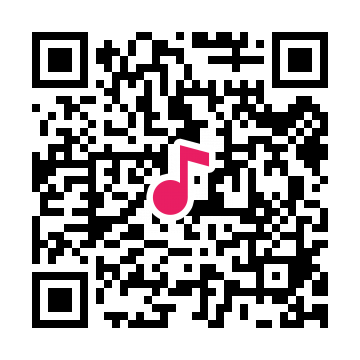 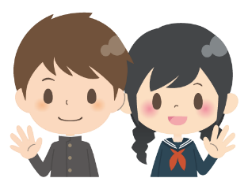 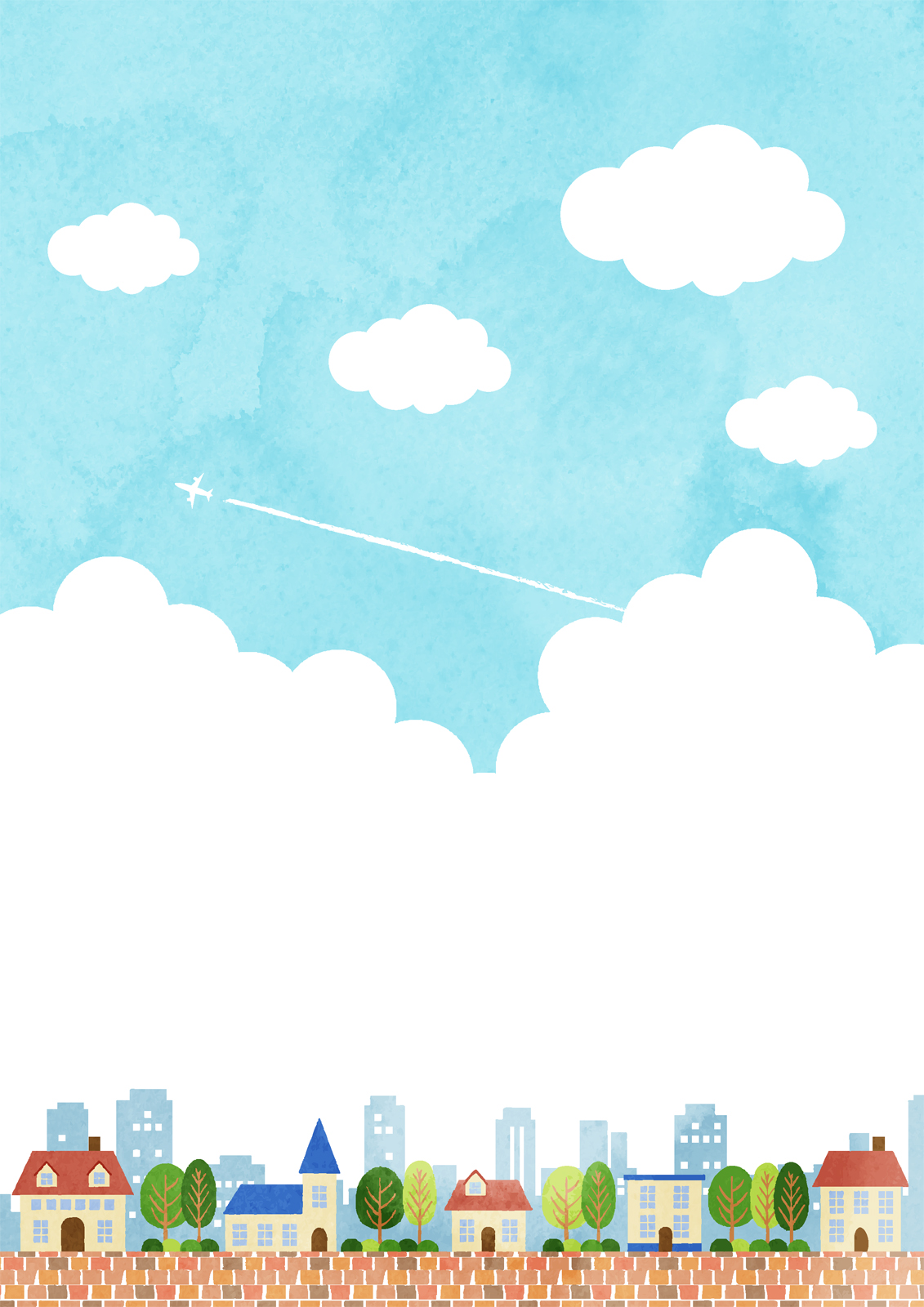 職業名をいくつ英語で言えるかな？	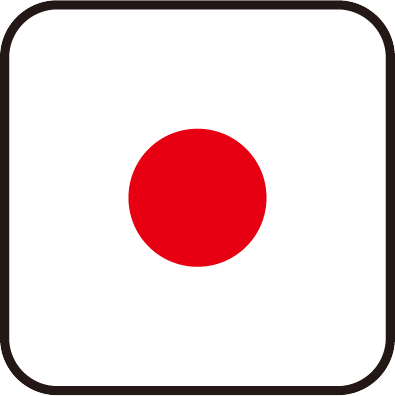 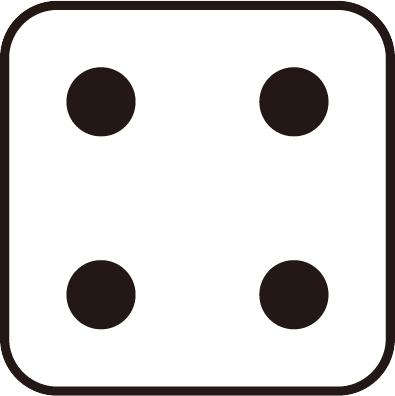 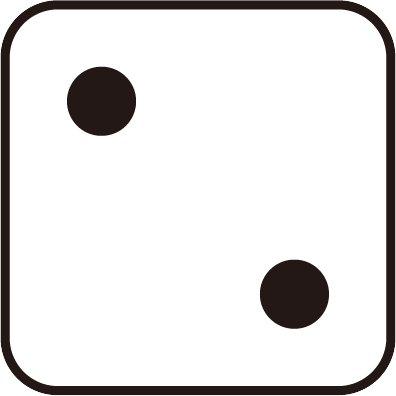 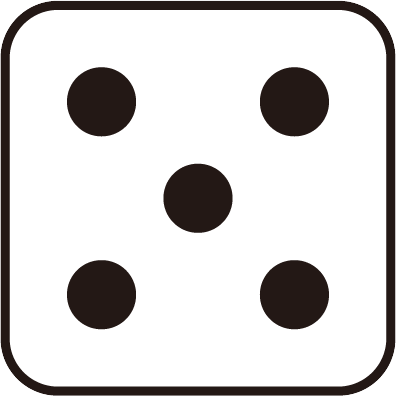 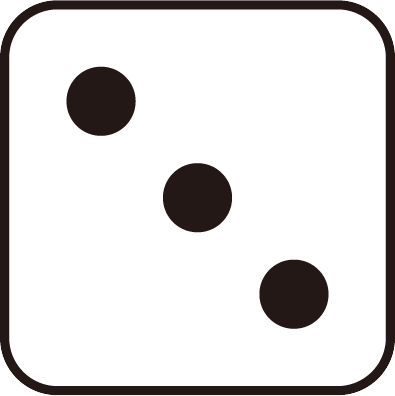 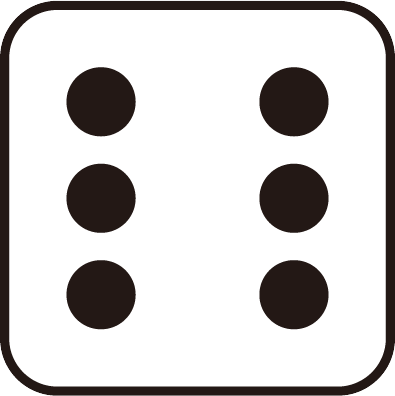 BECS/SQS/WB